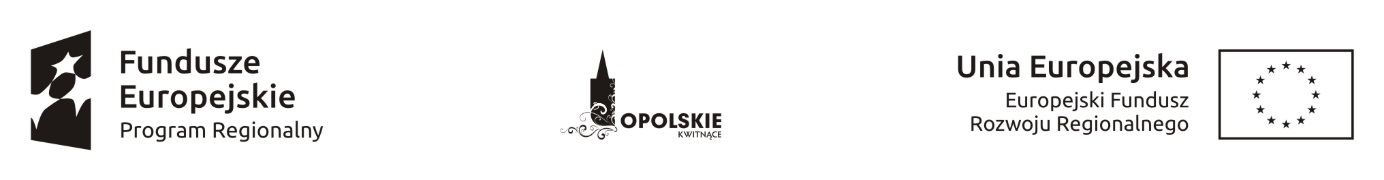 Wykaz zmian wprowadzonych doHarmonogramu naborów wniosków o dofinansowanie w trybie konkursowym 
dla Regionalnego Programu Operacyjnego Województwa Opolskiego na lata 2014-2020 na rok 2017 – wersja nr 2Opracowanie: Departament Koordynacji Programów Operacyjnych UMWO Opole, grudzień 2016 r.Numer i nazwa działania/poddziałania2017 rok2017 rokInformacja nt. naboruNumer i nazwa działania/poddziałaniaHarmonogram naboru 
wniosków (wersja nr 1)Harmonogram naboru wniosków (wersja nr 2)Informacja nt. naboru1.2 Infrastruktura B + RI kwartał 2017 r.II kwartał 2017 r.2.1.4 Inwestycje dla Podmiotów Ekonomii SpołecznejI kwartał 2017 r.II kwartał 2017 r.3.1.1 Strategie niskoemisyjne 
w miastach subregionalnychI kwartał 2017 r.Bez zmianDodano informację, iż nabór dotyczy Subregionu Kędzierzyńsko-Kozielskiego3.2.2 Efektywność energetyczna 
w budynkach publicznych Aglomeracji OpolskiejI kwartał 2017 r.III kwartał 2017 r.8.3 Wsparcie podmiotów ekonomii społecznejBrak naboruII kwartał 2017 r.Dodanie naboru w związku z niewybraniem do dofinansowania projektu złożonego w ramach naboru ogłoszonego w 2016 r.10.2 Inwestycje wynikające 
z Lokalnych Planów RewitalizacjiBrak odrębnego naboru dla Gminy BrzegII kwartał 2017 r.Dodanie naboru w II kwartale 2017 r.– wyodrębnienie naboru dla Gminy Brzeg